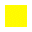 OICステージ企画エントリーシート団体名　　　　　　　　　　　　　　　　　　　　　　出演人数　　　人※確認のためご連絡を差し上げるので、責任者の方は連絡を取れる方にしてください。・観客の自由撮影を許可しますか？         〈はい・いいえ〉『発表内容』・控え室について（〇をつけてください）・OIC祭典当日控え室を使用されますか（はい・いいえ）・団体の紹介（活動内容・実績・魅力など）※総合パンフレット・当日パンフレット記載情報記入シートの「企画内容の説明」とは異なりますので、ご注意ください。・発表曲についてご記入ください（音楽を使用する団体のみ）※アカペラサークル等含む※出演時間の都合上、発表曲数を減らして頂く場合がございます。あらかじめご了承ください。・使用備品及び機材をご記入ください［使用備品］※電力を使用する場合は「電力使用願」、車両入構が必要な場合は「車両入構申請書」の提出が別途必要になります。ヒアリング時に確認致します。・詳しい発表内容をご記入ください1)入場時や曲中での音源使用（BGMや効果音）の有無と曲数（どちらかにチェック）□有（　　曲）□無2)パフォーマンス内容（具体的な発表の流れや見どころなど）3)発表時間について（ステージ：最大20分）4)当日の発表時間について　どうしても無理な時間帯がある場合はご記入ください。その際、理由も必ず明記してください。　※理由が明確に記入されていない場合は考慮できません。また、当日の発表時間につきましては指定することはできません。あらかじめご了承ください。出演する時間に関しては、ステージの構成上の都合により、ご希望に添えない場合がございます。あらかじめご了承ください。5)ステージ配置・当日のステージでの配置をご記入ください。・ステージ幅は多少変更する場合がございます。ステージ幅は横9.1ｍ・奥行き5.4ｍです。・ステージ下（横9.1ｍ・奥行き３ｍ）をご使用の場合はその配置もご記入ください。・個人情報についてその他ご質問等がございましたら、募集冊子に記載されているお問い合わせ先にお気軽にご連絡ください。団体名【　　　　　　　　　　　　　　　　】出演者リストヒアリング希望日程表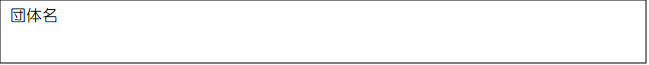 ・ステージでの発表に向けた打ち合わせとして担当者とのヒアリングを実施します。どうしても都合の悪い時間に✕を書いてください。・ヒアリングの時間は1時間を予定していますが状況によっては前後される可能性があります。・ヒアリングには企画責任者と団体責任者の2名が参加して下さい。※1回目と2回目は同じ人が参加できる日程にしてください。2024年度立命館大学学園祭総合パンフレット・OIC当日パンフレット　掲載情報記入シート団体名　　　　　　　　　　　　　　企画責任者　　　　　　　　　　　　学生証番号　　　　　　　　　　　　誓約書 2024年 　 月　  日立命館大学学友会実行委員会 学園祭実行委員長 穂積 仁美 殿 私たちは2024年度立命館大学学園祭OIC祭典のステージ企画に参加するにあたり、下記の事項を厳守して誠実に参加することを誓います。下記の事項に反した場合はいかなる処罰を受けても異議はありません。 企画中及びリハーサルにおいて、差別的、宗教的、反社会的、政治的な内容を含んだ行為を行わないこと。 やむを得ない理由がない限り、出演のキャンセルは認められない。もし行った場合は次年度以降のステージ企画出演ができなくなる可能性があるため必ず出演すること。発表中に不可抗力以外の理由で発生した事故に関しての責任は発表者が負うこと。 ステージ企画募集冊子に記載してある注意事項及び禁止事項は遵守すること。 発表に使用したものの破損・紛失に関して特別事業部は一切責任を負わない。弁償が必要になった場合には各団体が責任を負うこと。 学園祭実行委員会及び特別事業部、大学関係者からの中止の判断が言い渡された場合には、直ちにその指示に従うこと。 その他、学園祭実行委員会及び特別事業部、大学関係者の指示に従うこと。以上 団体名　　　　　　　　　　　             企画責任者             　　　　　　　　　学生証番号　　　　　　　　　　　　　　　 現住所　　　　　　　　　　　　　　　                                              連絡先(電話番号)　　　　　　　            団体責任者企画責任者フリガナ名前学生証番号学部・学年携帯電話番号学内メールアドレス＠ed.ritsumei.ac.jp＠ed.ritsumei.ac.jp曲名曲の説明どちらかにチェック時間□コピー曲□オリジナル曲分□コピー曲□オリジナル曲分□コピー曲□オリジナル曲分発表希望時間 (準備・撤収を除く) 分 準備時間分 撤収時間分氏名回生学部　　　　学生証番号1回目9/9(月)9/10(火)9/11(水)9/12(木)9/13(金)9/14(土)9/15(日)9:00～10:40～13:00～14:40～16:20～2回目9/23(月)9/24(火)9/25(水)9/26(木)9/27(金)9/28(土)9/29(日)9:00～10:40～13:00～14:40～16:20～団体名(正式名称)企画内容の説明(60文字以内)